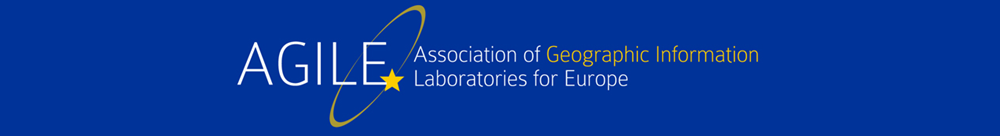 Additional instructions for workshop (13 June 2023) and/or tutorial (15 June 2023) participants Delft, AGILE 2023https://agile-online.org/conference-2023 Workshop/tutorial number - title (and acronym is applicable)additional instruction for workshop / tutorial participantsW6 – GeoEdu Geospatial Education 5.0: New Paradigms for Geospatial Training and EducationWorkshop information can be viewed at: https://agile-online.org/conference-2023/programme-2023/agile-workshops-2023 Programme details can be found herehttps://agile-online.org/images/conferences/2023/documents/WP6_eduworkshop_vfinal.pdf Even if you are not attending the workshop we need your input. Please fill in the survey: https://forms.gle/M4nCCPsywh7vdTBR7  Previous Edu workshops at AGILE can be found:https://sites.google.com/view/justineblanfordweb/education/agile-workshops 